Leaders of the EnlightenmentCHY 4C/4ULearning Goal: Students are asked to evaluate the role that an individual played in the Enlightenment period.  Students must be able to present information that recognizes the individual’s contribution to intellectual thought, politics, economics, etc.  Evidence must be presented in a manner that draws conclusions and makes a reasoned argument.  Success Criteria: 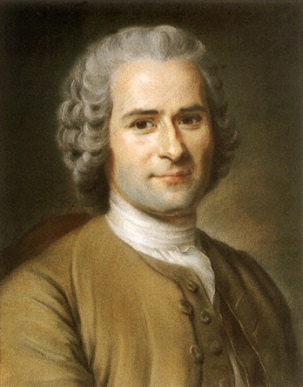 Complete all portions of the task below.  The assignment will be assessed in all 4 learning categories.  See marking checklist for specific details.  An overall level will be given, as well.  Task: Draw one of the individuals from the list below.  Feel free to trade with another student, assuming you both agree.  Research your individual using valuable historical sources from the library, the databases provided by the library, or scholarly sources found online.  Remember to keep track of sources by building a bibliography.  Information to be included about each individual: Birth and death, and brief biographical details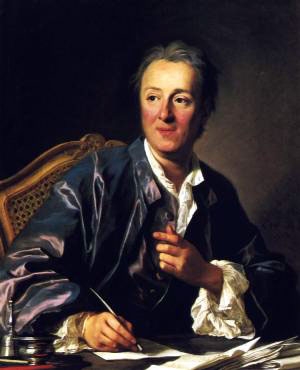 Accomplishments and achievementsContemporaries:  Who did this person hang out with?  Did he/she have a following? Best known for:  What is this person’s legacy?Criticism about his/her work (the positives and the negatives).  What have others said about this person? Your overall opinion about this individual, supported with evidence.  Endnotes or footnotes identifying information borrowed from sources. Complete bibliography of all sources used, in Chicago Style format.Information can be presented in your choice of format.  Options include, but are not limited to: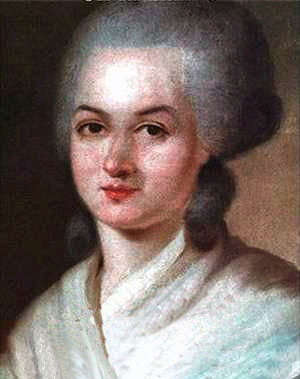 EssayResearch reportObituary (more than just a death notice)PosterPowerpointInterview (write the script and get someone to be the talk show host)Speech/oral presentationMagazine article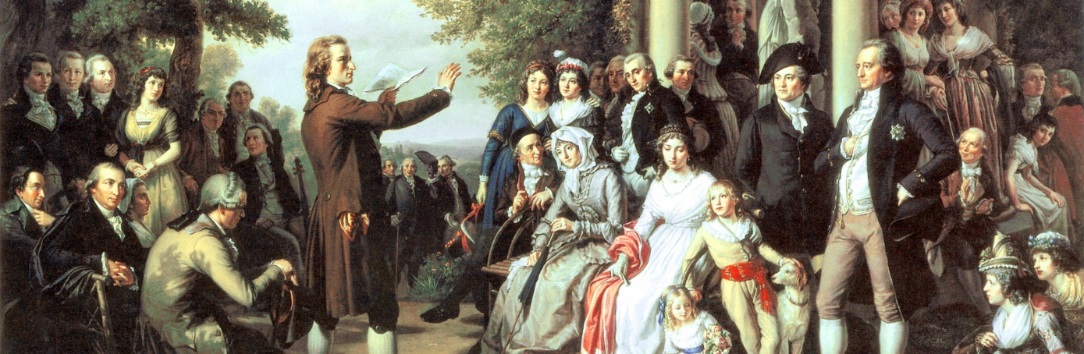 Leaders of the EnlightenmentPreparation PagesName of Individual: ___________________________________________Birth: ________________________ Place: _______________________________Death: _______________________	Place: _______________________________Interesting facts about his/her life: _____________________________________________________________________________________________________________________________________________________________________________________________________________________________________________________________________________________________Achievements and accomplishments:What was created? What was written? What role did this person play? Careers? Positions held? ____________________________________________________________________________________________________________________________________________________________________________________________________________________________________________________________________________________________________________________________________________________________________________________________Contemporaries: Who did this person associate with?  Political affiliation? Societies? Friends? Were they famous while alive? ____________________________________________________________________________________________________________________________________________________________________________________________________________________________________________________________________________________________________________________________________________________________________________________________Best Known For: What was their most important or significant achievement?  Why? ____________________________________________________________________________________________________________________________________________________________________________________________________________________________________________________________________________________________________________________________________________________________________________________________Criticism about their work (the positives and the negatives)________________________________________________________________________________________________________________________________________________________________________________________________________________________________________________________________________________________________________________________________________________________________________________________________________Your overall opinion about this individual, supported with evidence.  Try make this something similar to the Weldon 9-sentence-paragraph.  Provide an intro, conclusion, and 3 pieces of evidence with your analysis.  ______________________________________________________________________________________________________________________________________________________________________________________________________________________________________________________________________________________________________________________________________________________________________________________________________________________________________________________________________________________________________________________________________________________________________________________________________________________________________________________________________________________________________________________________________________________________________________________________________________________________________________________________________________________________________________________________________________________________________________________________________________________________________________________________________________________________________________________________________________________________________________________________________________________________________________________________________________________________________________________________________________________________________________________________________________________________________________________________________________________________________________________________Complete bibliography of all sources used.Write down the bibliographic information from each source that you find.  Do it as soon as you find the source.  ________________________________________________________________________________________________________________________________________________________________________________________________________________________________________________________________________________________________________________________________________________________________________________________________________________________________________________________________________________________________________________________________________________________________________________________________________________________________________________________________________________________________________________________________________________________________________________________________________________________________________________________________________________________________________________________________________________________________________________________________________________________________________________________________________________________________________________________________________________________________________________________________________________________Leaders of the Enlightenment AssessmentCHYWhat you did well:____________________________________________________________________________________________________________________________________________________________________________________________________Next time I would suggest …____________________________________________________________________________________________________________________________________________________________________________________________________Overall level:___________Success Criteria For This AssignmentLevelYesNoKnowledgeBiographical information is complete and accurateAccomplishments and achievements are accurate and completeCriticisms (positive and negative) are explainedKnowledgeBiographical information is complete and accurateAccomplishments and achievements are accurate and completeCriticisms (positive and negative) are explainedKnowledgeBiographical information is complete and accurateAccomplishments and achievements are accurate and completeCriticisms (positive and negative) are explainedThinkingLegacy is identified and analyzedStudent’s opinion is clear and well-defended. Sources used are well-chosen and scholarlyThinkingLegacy is identified and analyzedStudent’s opinion is clear and well-defended. Sources used are well-chosen and scholarlyThinkingLegacy is identified and analyzedStudent’s opinion is clear and well-defended. Sources used are well-chosen and scholarlyApplicationEffective use of class time and technologyUse of footnotes/endnotes is complete and accurateBibliography is present and complete (minimum 3-5 sources)ApplicationEffective use of class time and technologyUse of footnotes/endnotes is complete and accurateBibliography is present and complete (minimum 3-5 sources)ApplicationEffective use of class time and technologyUse of footnotes/endnotes is complete and accurateBibliography is present and complete (minimum 3-5 sources)CommunicationSpelling and grammar are accurateFormat chosen is appropriate, neat, and well-organizedAll information and ideas are communicated clearly and concisely CommunicationSpelling and grammar are accurateFormat chosen is appropriate, neat, and well-organizedAll information and ideas are communicated clearly and concisely CommunicationSpelling and grammar are accurateFormat chosen is appropriate, neat, and well-organizedAll information and ideas are communicated clearly and concisely 